 Мазмұны СодержаниеТолтырылған бөлімдерді (бөлімдердің бөліктерін) көрсетіңіз (белгімен)Укажите (галочкой) заполненные разделы/части разделов1-бөлім. Бейрезиденттерден алынған (бейрезиденттерге ұсынылған) қызметтер және трансферттер, мың Америка Құрама Штаттарының (бұдан әрі – АҚШ) долларыРаздел 1. Услуги и трансферты, полученные от нерезидентов (предоставленные нерезидентам), тысяч долларов Соединенных Штатов Америки (далее – США)А бөлігі. Ресми қызметтерЧасть А. Официальные услугиБ бөлігі. Қызметтердің басқа да түрлеріЧасть Б. Прочие виды услугВ бөлігі. Ағымдағы және күрделі трансферттерЧасть В. Текущие и капитальные трансферты2-бөлім. Бейрезиденттерге қойылатын қаржылық талаптар және олардың алдындағы міндеттемелер, мың АҚШ долларыРаздел 2. Финансовые требования к нерезидентам и обязательства перед ними, тысяч долларов СШАА бөлігі. Халықаралық ұйымдарға қатысуЧасть А. Участие в международных организацияхБ бөлігі. Бейрезиденттердің: шетелдік заңды тұлғалардың, инвестициялық қорлардың капиталына қатысуЧасть Б. Участие в капитале нерезидентов: иностранных юридических лиц, инвестиционных фондовВ бөлігі. Бейрезиденттерге қойылатын өзге де талаптарЧасть В. Иные требования к нерезидентамГ бөлігі. Бейрезиденттер алдындағы міндеттемелер (Қазақстан Республикасы Үкіметінің ресми сыртқы қарыздарын және еурооблигацияларды қоспағанда)Часть Г. Обязательства перед нерезидентами (за исключением официальных внешних займов и еврооблигаций Правительства Республики Казахстан)Ескертпе:Примечание:Мемлекеттік статистиканың тиісті органдарына анық емес алғашқы статистикалық деректерді ұсыну және алғашқы статистикалық деректерді белгіленген мерзімде ұсынбау Әкімшілік құқық бұзушылық туралы Қазақстан Республикасы Кодексінің 497-бабында көзделген әкімшілік құқық бұзушылықтар болып табылады.Представление недостоверных и непредставление первичных статистических данных в соответствующие органы государственной статистики в установленный срок являются административными правонарушениями, предусмотренными статьей 497 Кодекса Республики Казахстан об административных правонарушениях.Приложение к форме отчета о международных операциях,внешних активах и обязательствах сектора государственного управленияПояснение по заполнению статистической формы ведомственного статистического наблюдения
«Отчет о международных операциях, внешних активах и обязательствах сектора государственного управления»(индекс 7-ПБ, периодичность квартальная)Глава 1. Общие положения1. Настоящее пояснение определяет единые требования по заполнению статистической формы ведомственного статистического наблюдения «Отчет о международных операциях, внешних активах и обязательствах сектора государственного управления» (индекс 7-ПБ, периодичность квартальная) (далее – статистическая форма).2. Статистическая форма разработана в соответствии с подпунктом 2-1) части первой статьи 13 Закона Республики Казахстан «О государственной статистике».3. Статистическая форма представляется ежеквартально органами государственного управления Республики Казахстан.4. Информация, запрашиваемая в данной статистической форме, предназначена для составления платежного баланса Республики Казахстан.5. Статистическую форму подписывает руководитель, главный бухгалтер или лица, уполномоченные на подписание отчета, и исполнитель.Глава 2. Заполнение статистической формы6. При заполнении статистической формы применяются следующие определения:1) резиденты:физические лица, проживающие в Республике Казахстан более одного года, независимо от гражданства, и граждане Республики Казахстан, временно находящиеся вне его территории менее одного года. Граждане Республики Казахстан, находящиеся за рубежом в целях государственной службы, образования и лечения, являются резидентами независимо от сроков их пребывания на территории других стран;юридические лица, находящиеся на территории Республики Казахстан, за исключением международных организаций, иностранных посольств, консульств и других дипломатических и официальных представительств;организации, созданные без образования юридического лица в соответствии с законодательством Республики Казахстан;казахстанские посольства, консульства и другие дипломатические и официальные представительства, находящиеся за пределами Республики Казахстан;находящиеся на территории Республики Казахстан филиалы и представительства юридических лиц, указанных в абзаце третьем настоящего подпункта и абзаце третьем подпункта 2) настоящего пункта;2) нерезиденты:физические лица, проживающие за границей более одного года, независимо от гражданства, и иностранные граждане, находящиеся на территории Республики Казахстан менее одного года. Граждане иностранных государств, находящиеся в целях государственной службы, образования и лечения, являются нерезидентами независимо от сроков их пребывания на территории республики. Граждане иностранных государств, привлеченные на работу в Казахстане вахтовым методом, являются нерезидентами независимо от сроков их пребывания на территории республики;юридические лица, находящиеся на территории других государств, за исключением посольств, консульств и других дипломатических и официальных представительств Республики Казахстан;находящиеся на территории Республики Казахстан международные организации, иностранные посольства, консульства и другие иностранные дипломатические и официальные представительства;находящиеся на территории других государств филиалы и представительства юридических лиц, указанных в абзаце третьем подпункта 1) настоящего пункта и абзаце третьем настоящего подпункта;3) переоценка - изменение за отчетный период стоимости (объема) финансового инструмента в результате изменения курсов валют, цены финансового инструмента;4) прочие изменения – изменения за отчетный период стоимости (объема) финансового инструмента в одностороннем порядке (списание задолженности кредитором, изменение резидентства партнера и так далее), а также исправление ранее допущенных ошибок при заполнении отчета.Переоценка и прочие изменения могут составить в отчетном периоде как положительное, так и отрицательное значения. При невозможности классифицировать переоценку и прочие изменения по международным организациям (Раздел 2 часть А), предприятиям-нерезидентам (Раздел 2 часть Б), странам-партнерам (Раздел 2 части В и Г), допускается отражение переоценки и прочих изменений только в сводном виде в графе 1.7. Все суммы отражаются в тысячах долларов Соединенных Штатов Америки (далее – США), в целых числах. Суммы в тенге и в иных иностранных валютах переводятся в доллары США. Для конвертации используются рыночные курсы обмена валют, применяемые в целях формирования финансовой отчетности в соответствии с законодательством Республики Казахстан. Для конвертации операций используются соответствующие курсы на дату совершения операций. Для конвертации запасов (остатков) на конец отчетного периода используются соответствующие курсы на конец отчетного периода.8. Первичные статистические данные отражаются в разбивке по всем странам-партнерам (раздел 1, части В и Г раздела 2), международным организациям (часть А раздела 2), предприятиям-нерезидентам (часть Б раздела 2). Причем в части Б раздела 2 по строке В отражается наименование нерезидента, а по строке Г – страна, в которой он зарегистрирован. Если количество стран-партнеров, международных организаций или предприятий-нерезидентов превышает имеющееся в форме количество граф, добавляются недостающие графы.По стране указывается двухбуквенный код страны согласно национальному классификатору Республики Казахстан НК РК 06 ISО 3166-1-2016 «Коды для представления названий стран и единиц их административно-территориальных подразделений. Часть 1. Коды стран».В разделе 1 операции с международными организациями отражаются в графе «Международные организации».9. В разделе 1 стоимость услуг отражается на момент ее начисления (на дату фактического предоставления), а не по времени фактической оплаты.Аренда природных ресурсов (строки 60, 90) включает предоставление во временное пользование природных ресурсов, таких как земля, леса, заповедники, водоемы, а также право на добычу полезных ископаемых и ловлю рыбы.Строительные услуги (строка 110) охватывают все товары и услуги, которые являются неотделимой частью строительных контрактов, включающих подготовку строительного участка, строительство объектов, монтаж сборных конструкций и оборудования. Включают бурение и постройку водных скважин, и другие строительные услуги, такие как аренда строительного или демонтажного оборудования с оператором, управление строительным проектом, строительный ремонт.Консультационные услуги в области управления (строки 120, 143) охватывают общие управленческие консультации, финансовый менеджмент, кадровый менеджмент, производственный менеджмент и другие управленческие консультации; консультации, руководство и оперативная помощь в вопросах бизнес политики и стратегии; услуги по связям с общественностью. Исключается руководство строительным проектом (строительные услуги).Юридические услуги (строки 121, 144) включают юридические советы и консультации; предоставление услуг в юридических, судебных и законодательных процессах; оказание оперативной помощи фирмам; подготовка юридической документации; услуги арбитража.Финансовые услуги (строка 122) включают комиссионное вознаграждение посредников по финансовым сделкам (за исключением услуг страховых компаний и пенсионных фондов), в том числе: комиссию по кредитам, комиссию профучастников рынка ценных бумаг. Включают также другие вспомогательные финансовые услуги (финансовые консультации, управление финансовыми активами, услуги кредитного рейтинга). Вознаграждение по депозитам, кредитам, ссудам и займам в финансовые услуги не включаются.Телекоммуникационные услуги (строка 125) охватывают передачу звука, изображения или другой информации с помощью телефона, телетайпа, телеграфа, радиовещания, спутниковой связи, электронной почты, факса, а также включают деловые сетевые услуги, телеконференции, сопутствующие услуги, интернет и доступ к нему. Телекоммуникационные услуги не включают стоимость передаваемой информации, услуги по установке телефонной сети (строительные услуги), компьютерные услуги, а также доступ и использование информации базы данных.Информационные услуги (строки 127, 145) включают предоставление новостей, фотографий и статей средствам массовой информации; создание, хранение и распространение баз данных; прямую индивидуальную подписку на периодические издания с доставкой по почте и иными способами; услуги библиотек и архивов.Компьютерные услуги (строка 130) включают: продажу (приобретение) заказного и незаказного (массового производства) программного обеспечения, доставляемого электронными каналами связи (электронной почтой) и связанных с этим лицензий; установку технических средств и программного обеспечения; консалтинг в области компьютерной техники и программного обеспечения; ремонт и техническое обслуживание компьютеров и периферийных устройств, обработку данных и их размещение на сервере. Заказное и незаказное программное обеспечение, доставляемое на материальных носителях (дисках и других съемных носителях или как часть компьютерного оборудования) включается в товары.Услуги по ремонту и техническому обслуживанию, не отнесенные к другим категориям (строка 131) включают капитальный и текущий ремонт и техническое обслуживание морских и воздушных судов и других транспортных средств, а также других товаров.Услуги по обслуживанию транспортных средств (строка 135) включают буксировку, лоцманскую проводку, стоянку, уборку и очистку транспортных средств, навигационную поддержку, авиадиспетчерские и прочие портовые и аналогичные сборы, погрузочно-разгрузочные работы, а также товары, доставляемые на транспортное средство (топливо, продовольствие, бортовые запасы, балласт и крепежные материалы).Трансферты на инвестиционные цели (строки 160, 190) включают гранты (в денежной и натуральной форме) на приобретение основных фондов и преимущественно связаны с конкретными инвестиционными проектами (например, крупными строительными проектами).Компенсационные выплаты в связи с нанесением ущерба капитальным активам и другими повреждениями (строки 170, 200) включают платежи в счет компенсации ущерба, нанесенного разливами нефти, сильными взрывами и так далее.10. Чистая прибыль (убыток) нерезидента, приходящаяся на долю участия организации по коду строки 340 части Б раздела 2, рассчитывается следующим образом: чистая прибыль (убыток) иностранного юридического лица за отчетный период после уплаты налогов умножается на долю участия организации в капитале этого юридического лица, отраженную по коду строки 270 части Б раздела 2.Если такой подход применяется к иностранному инвестиционному фонду, организованному не в форме юридического лица, то осуществляется аналогичный расчет чистой прибыли (убытка) иностранного инвестиционного фонда, приходящейся на долю участия организации респондента в этом инвестиционном фонде.11. Для отражения наличных евро по строкам 560-600 части В раздела 2 в графах «Наименование стран-партнеров» указываются «Другие страны».12. Исключение из части Г раздела 2 официальных внешних займов и еврооблигаций Правительства Республики Казахстан произведено в связи с наличием статистической формы ведомственного статистического наблюдения «Отчет о внешних государственных, гарантированных государством займах и займах, привлеченных под поручительство Республики Казахстан» (индекс 14-ПБ). 13. Статистическая форма представляется на бумажном носителе либо электронным способом посредством автоматизированной информационной подсистемы «Веб-портал НБ РК» с соблюдением процедур подтверждения электронной цифровой подписью. При представлении статистической формы разными способами датой представления считается ранняя из дат.При представлении статистической формы на бумажных носителях допускается представление только тех разделов (частей) статистической формы, по которым заполнена информация. При этом в содержании статистической формы указывается наличие заполненных разделов (частей).Корректировки (исправления, дополнения) в статистическую форму вносятся в течение 6 (шести) месяцев после завершения отчетного периода.Глава 3. Арифметико-логический контроль14. Арифметико-логический контроль:1) Раздел 1. Услуги и трансферты, полученные от нерезидентов (предоставленные нерезидентам):графа 1 = сумме граф 2 + …+ n для каждой строки;часть Б. строка 110 = 111 + 117 для каждой графы;2) Раздел 2. Финансовые требования к нерезидентам и обязательства перед ними:графа 1 = сумме граф 2 +…..+ n для каждой строки;строки 230, 300, 390, 450, 510, 560, 620, 690, 750, 810 отчетного периода = строкам 270, 350, 440, 500, 550, 600, 670, 740, 800, 860 предыдущего периода;часть А. строка 270 = 230 + 240 – 245 + 250 + 260 для каждой графы;часть Б. строка 350 = 300 + 310 – 320 + 330 + 340 для каждой графы;часть В. строка 440 = 390 + 400 – 410 + 420 + 430 для каждой графы;часть В. строка 500= 450 + 460 – 470 + 480 + 490 для каждой графы;часть В. строка 550 = 510 + 520 – 530 + 540 для каждой графы;часть В. строка 600 = 560 + 570 – 580 + 590 для каждой графы;часть В. строка 670 = 620 + 630 – 640 + 650 + 660 для каждой графы;часть В. строка 740 = 690 + 700 – 710 + 720 + 730 для каждой графы;часть Г. строка 800 = 750 + 760 – 770 + 780 + 790 для каждой графы;часть Г. строка 860 = 810 + 820 – 830 + 840 + 850 для каждой графы.Приложение 6 к постановлению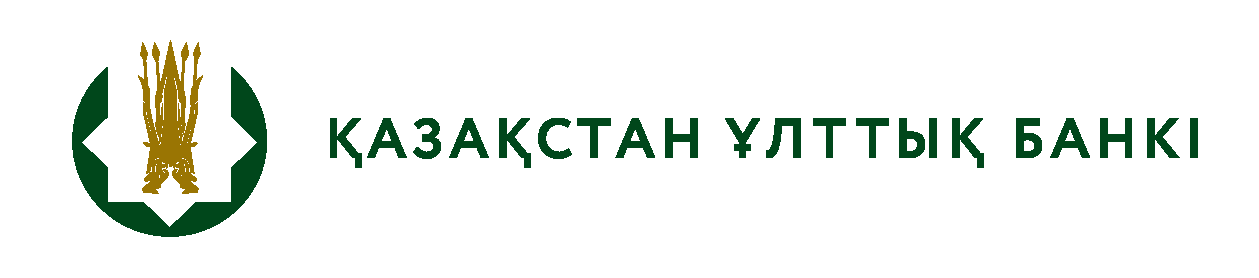 Ақпаратты алушы органдар құпиялылығына кепілдік бередіКонфиденциальность гарантируется органами получателями информацииАқпаратты алушы органдар құпиялылығына кепілдік бередіКонфиденциальность гарантируется органами получателями информацииАқпаратты алушы органдар құпиялылығына кепілдік бередіКонфиденциальность гарантируется органами получателями информацииАқпаратты алушы органдар құпиялылығына кепілдік бередіКонфиденциальность гарантируется органами получателями информацииАқпаратты алушы органдар құпиялылығына кепілдік бередіКонфиденциальность гарантируется органами получателями информацииВедомстволық статистикалық байқаудың статистикалық нысаныСтатистическая форма ведомственного статистического наблюденияВедомстволық статистикалық байқаудың статистикалық нысаныСтатистическая форма ведомственного статистического наблюденияВедомстволық статистикалық байқаудың статистикалық нысаныСтатистическая форма ведомственного статистического наблюденияВедомстволық статистикалық байқаудың статистикалық нысаныСтатистическая форма ведомственного статистического наблюденияВедомстволық статистикалық байқаудың статистикалық нысаныСтатистическая форма ведомственного статистического наблюденияҚазақстан Республикасы Ұлттық Банкінің аумақтық филиалына респонденттің орналасқан жері бойынша ұсыныладыПредставляется территориальному филиалу Национального Банка Республики Казахстан по месту нахождения респондентаҚазақстан Республикасы Ұлттық Банкінің аумақтық филиалына респонденттің орналасқан жері бойынша ұсыныладыПредставляется территориальному филиалу Национального Банка Республики Казахстан по месту нахождения респондентаҚазақстан Республикасы Ұлттық Банкінің аумақтық филиалына респонденттің орналасқан жері бойынша ұсыныладыПредставляется территориальному филиалу Национального Банка Республики Казахстан по месту нахождения респондентаҚазақстан Республикасы Ұлттық Банкінің аумақтық филиалына респонденттің орналасқан жері бойынша ұсыныладыПредставляется территориальному филиалу Национального Банка Республики Казахстан по месту нахождения респондентаҚазақстан Республикасы Ұлттық Банкінің аумақтық филиалына респонденттің орналасқан жері бойынша ұсыныладыПредставляется территориальному филиалу Национального Банка Республики Казахстан по месту нахождения респондентаМемлекеттік басқару секторының халықаралық операциялары, сыртқы активтері және міндеттемелері туралы есепМемлекеттік басқару секторының халықаралық операциялары, сыртқы активтері және міндеттемелері туралы есепМемлекеттік басқару секторының халықаралық операциялары, сыртқы активтері және міндеттемелері туралы есепМемлекеттік басқару секторының халықаралық операциялары, сыртқы активтері және міндеттемелері туралы есепМемлекеттік басқару секторының халықаралық операциялары, сыртқы активтері және міндеттемелері туралы есепМемлекеттік басқару секторының халықаралық операциялары, сыртқы активтері және міндеттемелері туралы есепМемлекеттік басқару секторының халықаралық операциялары, сыртқы активтері және міндеттемелері туралы есепМемлекеттік басқару секторының халықаралық операциялары, сыртқы активтері және міндеттемелері туралы есепМемлекеттік басқару секторының халықаралық операциялары, сыртқы активтері және міндеттемелері туралы есепМемлекеттік басқару секторының халықаралық операциялары, сыртқы активтері және міндеттемелері туралы есепМемлекеттік басқару секторының халықаралық операциялары, сыртқы активтері және міндеттемелері туралы есепОтчет о международных операциях, внешних активах и обязательствах сектора государственного управленияОтчет о международных операциях, внешних активах и обязательствах сектора государственного управленияОтчет о международных операциях, внешних активах и обязательствах сектора государственного управленияОтчет о международных операциях, внешних активах и обязательствах сектора государственного управленияОтчет о международных операциях, внешних активах и обязательствах сектора государственного управленияОтчет о международных операциях, внешних активах и обязательствах сектора государственного управленияОтчет о международных операциях, внешних активах и обязательствах сектора государственного управленияОтчет о международных операциях, внешних активах и обязательствах сектора государственного управленияОтчет о международных операциях, внешних активах и обязательствах сектора государственного управленияОтчет о международных операциях, внешних активах и обязательствах сектора государственного управленияОтчет о международных операциях, внешних активах и обязательствах сектора государственного управленияИндексіИндекс7-ТБ7-ПБтоқсандықквартальнаятоқсандықквартальнаяесепті кезеңотчетный период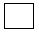 тоқсанквартал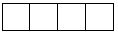 жылгоджылгодҚазақстан Республикасының мемлекеттік басқару органдары ұсынадыПредставляют органы государственного управления Республики КазахстанҚазақстан Республикасының мемлекеттік басқару органдары ұсынадыПредставляют органы государственного управления Республики КазахстанҚазақстан Республикасының мемлекеттік басқару органдары ұсынадыПредставляют органы государственного управления Республики КазахстанҚазақстан Республикасының мемлекеттік басқару органдары ұсынадыПредставляют органы государственного управления Республики КазахстанҚазақстан Республикасының мемлекеттік басқару органдары ұсынадыПредставляют органы государственного управления Республики КазахстанҚазақстан Республикасының мемлекеттік басқару органдары ұсынадыПредставляют органы государственного управления Республики КазахстанҚазақстан Республикасының мемлекеттік басқару органдары ұсынадыПредставляют органы государственного управления Республики КазахстанҚазақстан Республикасының мемлекеттік басқару органдары ұсынадыПредставляют органы государственного управления Республики КазахстанҚазақстан Республикасының мемлекеттік басқару органдары ұсынадыПредставляют органы государственного управления Республики КазахстанҚазақстан Республикасының мемлекеттік басқару органдары ұсынадыПредставляют органы государственного управления Республики КазахстанҚазақстан Республикасының мемлекеттік басқару органдары ұсынадыПредставляют органы государственного управления Республики КазахстанҰсыну мерзімі – есепті кезеңнен кейінгі бірінші айдың 30-нан кешіктірмейСрок представления – не позднее 30 числа первого месяца после отчетного периодаҰсыну мерзімі – есепті кезеңнен кейінгі бірінші айдың 30-нан кешіктірмейСрок представления – не позднее 30 числа первого месяца после отчетного периодаҰсыну мерзімі – есепті кезеңнен кейінгі бірінші айдың 30-нан кешіктірмейСрок представления – не позднее 30 числа первого месяца после отчетного периодаҰсыну мерзімі – есепті кезеңнен кейінгі бірінші айдың 30-нан кешіктірмейСрок представления – не позднее 30 числа первого месяца после отчетного периодаҰсыну мерзімі – есепті кезеңнен кейінгі бірінші айдың 30-нан кешіктірмейСрок представления – не позднее 30 числа первого месяца после отчетного периодаҰсыну мерзімі – есепті кезеңнен кейінгі бірінші айдың 30-нан кешіктірмейСрок представления – не позднее 30 числа первого месяца после отчетного периодаҰсыну мерзімі – есепті кезеңнен кейінгі бірінші айдың 30-нан кешіктірмейСрок представления – не позднее 30 числа первого месяца после отчетного периодаҰсыну мерзімі – есепті кезеңнен кейінгі бірінші айдың 30-нан кешіктірмейСрок представления – не позднее 30 числа первого месяца после отчетного периодаҰсыну мерзімі – есепті кезеңнен кейінгі бірінші айдың 30-нан кешіктірмейСрок представления – не позднее 30 числа первого месяца после отчетного периодаҰсыну мерзімі – есепті кезеңнен кейінгі бірінші айдың 30-нан кешіктірмейСрок представления – не позднее 30 числа первого месяца после отчетного периодаҰсыну мерзімі – есепті кезеңнен кейінгі бірінші айдың 30-нан кешіктірмейСрок представления – не позднее 30 числа первого месяца после отчетного периодаБСН кодыКод БИНБСН кодыКод БИНБСН кодыКод БИН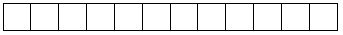 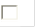 1-бөлім.Раздел 1.Бейрезиденттерден алынған (бейрезиденттерге ұсынылған) қызметтер және трансферттерУслуги и трансферты, полученные от нерезидентов (предоставленные нерезидентам)А-бөлік.Часть А.Ресми қызметтерОфициальные услугиБ-бөлік.Часть Б.Қызметтердің басқа да түрлеріПрочие виды услугВ-бөлік.Часть В.Ағымдағы және күрделі трансферттерТекущие и капитальные трансферты2-бөлім.Раздел 2.Бейрезиденттерге қойылатын қаржылық талаптар және олардың алдындағы міндеттемелерФинансовые требования к нерезидентам и обязательства перед нимиА-бөлік.Часть А.Халықаралық ұйымдарға қатысуУчастие в международных организацияхБ-бөлік.Часть Б.Бейрезиденттердің: шетелдік заңды тұлғалардың, инвестициялық қорлардың капиталына қатысуУчастие в капитале нерезидентов: иностранных юридических лиц, инвестиционных фондовВ-бөлік.Часть В.Бейрезиденттерге қойылатын өзге де талаптарИные требования к нерезидентамГ-бөлік.Часть Г.Бейрезиденттер алдындағы міндеттемелер (Қазақстан Республикасы Үкіметінің ресми сыртқы қарыздарын және еурооблигацияларды қоспағанда)Обязательства перед нерезидентами (за исключением официальных внешних займов и еврооблигаций Правительства Республики Казахстан)Көрсеткіштің атауыНаименование показателяЖол кодыКод строкиБарлығыВсегоОның ішінде әріптес-елдер бойыншаВ том числе по странам-партнерамОның ішінде әріптес-елдер бойыншаВ том числе по странам-партнерамОның ішінде әріптес-елдер бойыншаВ том числе по странам-партнерамОның ішінде әріптес-елдер бойыншаВ том числе по странам-партнерамОның ішінде әріптес-елдер бойыншаВ том числе по странам-партнерамОның ішінде әріптес-елдер бойыншаВ том числе по странам-партнерамОның ішінде әріптес-елдер бойыншаВ том числе по странам-партнерамОның ішінде әріптес-елдер бойыншаВ том числе по странам-партнерамОның ішінде әріптес-елдер бойыншаВ том числе по странам-партнерамКөрсеткіштің атауыНаименование показателяЖол кодыКод строкиБарлығыВсегоАБ123Бейрезиденттерден алынған қызметтерУслуги, полученные от нерезидентовБейрезиденттерден алынған қызметтерУслуги, полученные от нерезидентовБейрезиденттерден алынған қызметтерУслуги, полученные от нерезидентовБейрезиденттерден алынған қызметтерУслуги, полученные от нерезидентовБейрезиденттерден алынған қызметтерУслуги, полученные от нерезидентовБейрезиденттерден алынған қызметтерУслуги, полученные от нерезидентовБейрезиденттерден алынған қызметтерУслуги, полученные от нерезидентовБейрезиденттерден алынған қызметтерУслуги, полученные от нерезидентовБейрезиденттерден алынған қызметтерУслуги, полученные от нерезидентовБейрезиденттерден алынған қызметтерУслуги, полученные от нерезидентовБейрезиденттерден алынған қызметтерУслуги, полученные от нерезидентовБейрезиденттерден алынған қызметтерУслуги, полученные от нерезидентовЕлшіліктер, консулдықтар және шетелдегі басқа да қазақстандық дипломатиялық және ресми өкілдіктер үшін жылжымайтын мүлік объектілерін салу үшін шетел мемлекеттерінің аумағында жер учаскелерін сатып алуға жұмсалған шығыстарРасходы на приобретение земельных участков на территории иностранных государств для строительства объектов недвижимости для посольств, консульств и других казахстанских дипломатических и официальных представительств за рубежом10Шетел мемлекеттерінің аумағында елшіліктер, консулдықтар және шетелдегі басқа да қазақстандық дипломатиялық және ресми өкілдіктер үшін жылжымайтын мүлік объектілерін сатып алуға жұмсалған шығыстарРасходы на приобретение объектов недвижимости на территории иностранных государств для посольств, консульств и других казахстанских дипломатических и официальных представительств за рубежом20Шетелдегі елшіліктерді, консулдықтарды және басқа да қазақстандық дипломатиялық және ресми өкілдіктерін күтіп-ұстауға жұмсалған шығыстар (жалақыны қоспағанда)Расходы на содержание посольств, консульств и других казахстанских дипломатических и официальных представительств за рубежом (за исключением заработной платы)30Шетелдегі елшіліктерде, консулдықтарда және басқа да қазақстандық дипломатиялық және ресми өкілдіктерінде жұмыс істейтін Қазақстан резиденттері алған жалақы және басқа да төлемдерЗаработная плата и другие выплаты, полученные резидентами Казахстана, работающими в посольствах, консульствах и других казахстанских дипломатических и официальных представительствах за рубежом40Шетелдегі елшіліктерде, консулдықтарда және басқа да қазақстандық дипломатиялық және ресми өкілдіктерде жұмыс істейтін Қазақстанның бейрезиденттеріне жалақы және басқа да төлемдерЗаработная плата и другие выплаты нерезидентам Казахстана, работающим в посольствах, консульствах и других казахстанских дипломатических и официальных представительствах за рубежом50Шетел мемлекеттерінің аумағындағы табиғи ресурстарды жалға алу (пайдалану) үшін төлемдерПлатежи за аренду (использование) природных ресурсов на территории иностранных государств60Бейрезиденттерге көрсетілген қызметтерУслуги, оказанные нерезидентамБейрезиденттерге көрсетілген қызметтерУслуги, оказанные нерезидентамБейрезиденттерге көрсетілген қызметтерУслуги, оказанные нерезидентамБейрезиденттерге көрсетілген қызметтерУслуги, оказанные нерезидентамБейрезиденттерге көрсетілген қызметтерУслуги, оказанные нерезидентамБейрезиденттерге көрсетілген қызметтерУслуги, оказанные нерезидентамБейрезиденттерге көрсетілген қызметтерУслуги, оказанные нерезидентамБейрезиденттерге көрсетілген қызметтерУслуги, оказанные нерезидентамБейрезиденттерге көрсетілген қызметтерУслуги, оказанные нерезидентамБейрезиденттерге көрсетілген қызметтерУслуги, оказанные нерезидентамБейрезиденттерге көрсетілген қызметтерУслуги, оказанные нерезидентамБейрезиденттерге көрсетілген қызметтерУслуги, оказанные нерезидентамҚазақстанның елшіліктері мен консулдықтарында Қазақстан бейрезиденттеріне виза беру үшін алымдарСборы посольств и консульств Казахстана за выдачу виз нерезидентам Казахстана65Қазақстанның аумағында елшіліктер, консулдықтар және Қазақстандағы басқа да шетелдік дипломатиялық және ресми өкілдіктер үшін жылжымайтын мүлік объектілерін салу үшін жер телімдерін сатудан түскен түсімдерПоступления от продажи земельных участков на территории Казахстана для строительства объектов недвижимости для посольств, консульств и других иностранных дипломатических и официальных представительств в Казахстане70Қазақстанның аумағында елшіліктер, консулдықтар және Қазақстандағы басқа да шетелдік дипломатиялық және ресми өкілдіктер үшін жылжымайтын мүлік объектілерін сатудан түскен түсімдерПоступления от продажи объектов недвижимости на территории Казахстана для посольств, консульств и других иностранных дипломатических и официальных представительств в Казахстане80Қазақстан аумағында табиғи ресурстарды жалға (пайдалануға) беруден түскен түсімдерПоступления от предоставления в аренду (пользование) природных ресурсов на территории Казахстана90 Көрсеткіштің атауыНаименование показателяЖол кодыКод строкиБарлығыВсегоОның ішінде әріптес-елдер бойыншаВ том числе по странам-партнерамОның ішінде әріптес-елдер бойыншаВ том числе по странам-партнерамОның ішінде әріптес-елдер бойыншаВ том числе по странам-партнерамОның ішінде әріптес-елдер бойыншаВ том числе по странам-партнерамОның ішінде әріптес-елдер бойыншаВ том числе по странам-партнерамОның ішінде әріптес-елдер бойыншаВ том числе по странам-партнерамОның ішінде әріптес-елдер бойыншаВ том числе по странам-партнерамОның ішінде әріптес-елдер бойыншаВ том числе по странам-партнерамОның ішінде әріптес-елдер бойыншаВ том числе по странам-партнерам Көрсеткіштің атауыНаименование показателяЖол кодыКод строкиБарлығыВсегоАБ12Бейрезиденттерден алынған қызметтерУслуги, полученные от нерезидентовБейрезиденттерден алынған қызметтерУслуги, полученные от нерезидентовБейрезиденттерден алынған қызметтерУслуги, полученные от нерезидентовБейрезиденттерден алынған қызметтерУслуги, полученные от нерезидентовБейрезиденттерден алынған қызметтерУслуги, полученные от нерезидентовБейрезиденттерден алынған қызметтерУслуги, полученные от нерезидентовБейрезиденттерден алынған қызметтерУслуги, полученные от нерезидентовБейрезиденттерден алынған қызметтерУслуги, полученные от нерезидентовБейрезиденттерден алынған қызметтерУслуги, полученные от нерезидентовБейрезиденттерден алынған қызметтерУслуги, полученные от нерезидентовБейрезиденттерден алынған қызметтерУслуги, полученные от нерезидентовБейрезиденттерден алынған қызметтерУслуги, полученные от нерезидентовҚазақстан азаматтарын шет елде оқытуОбучение граждан Казахстана за рубежом100Қазақстан азаматтарына шет елде көрсетілген денсаулық сақтау қызметтеріУслуги здравоохранения, предоставленные гражданам Казахстана за рубежом105Қазақстан азаматтарына қашықтықтан көрсетілген денсаулық сақтау қызметтері, шетелдік медициналық қызметкерлердің келуіУслуги здравоохранения, предоставленные гражданам Казахстана дистанционно, приезд иностранных медицинских работников106Құрылыс қызметтері (құрылыспен байланысты жөндеу және техникалық қызмет көрсетуді қосқанда) оның ішінде:Строительные услуги (включая ремонт и техническое обслуживание в связи со строительством) в том числе:110шетелдегі құрылысстроительство за границей111Қазақстандағы құрылысстроительство в Казахстане117Басқару саласындағы консультациялық қызметтерКонсультационные услуги в области управления120Заң қызметтеріЮридические услуги121Қаржы қызметтерін көрсетуФинансовые услуги122Телекоммуникациялық қызметтер (берілетін ақпараттың құнын есептемегендегі байланыс қызметтері)Телекоммуникационные услуги (услуги связи без учета стоимости передаваемой информации)125Ақпараттық қызметтерИнформационные услуги127Компьютерлік қызметтер (компьютерлерді жөндеу және қызмет көрсетуді қоса алғанда)Компьютерные услуги (включая ремонт и техническое обслуживание компьютеров)130Басқа санаттарға жатқызылмаған жөндеу және техникалық қызмет көрсету бойынша қызметтерУслуги по ремонту и техническому обслуживанию, не отнесенные к другим категориям131Бейрезиденттердің көлік құралдарына қызмет көрсету жөніндегі қызметтер (ұшақтарды қоса алғанда)Услуги по обслуживанию нерезидентами транспортных средств (включая самолеты)135Өзге қызметтер (толық көрсетіңіз)Прочие услуги (расшифровать)140Бейрезиденттерге көрсетілген қызметтерУслуги, оказанные нерезидентамБейрезиденттерге көрсетілген қызметтерУслуги, оказанные нерезидентамБейрезиденттерге көрсетілген қызметтерУслуги, оказанные нерезидентамБейрезиденттерге көрсетілген қызметтерУслуги, оказанные нерезидентамБейрезиденттерге көрсетілген қызметтерУслуги, оказанные нерезидентамБейрезиденттерге көрсетілген қызметтерУслуги, оказанные нерезидентамБейрезиденттерге көрсетілген қызметтерУслуги, оказанные нерезидентамБейрезиденттерге көрсетілген қызметтерУслуги, оказанные нерезидентамБейрезиденттерге көрсетілген қызметтерУслуги, оказанные нерезидентамБейрезиденттерге көрсетілген қызметтерУслуги, оказанные нерезидентамБейрезиденттерге көрсетілген қызметтерУслуги, оказанные нерезидентамБейрезиденттерге көрсетілген қызметтерУслуги, оказанные нерезидентамҚазақстан аумағындағы шетел азаматтарына көрсетілген денсаулық сақтау қызметтеріУслуги здравоохранения, предоставленные иностранным гражданам, находящимся на территории Казахстана141Шетелдегі шетел азаматтарына көрсетілген денсаулық сақтау қызметтері (қашықтықтан, қазақстандық медицина қызметкерлерінің баруы)Услуги здравоохранения, предоставленные иностранным гражданам, находящимся за рубежом (дистанционно, выезд казахстанских медицинских работников)142Басқару саласындағы консультациялық қызметтерКонсультационные услуги в области управления143Заң қызметтеріЮридические услуги144Ақпараттық қызметтерИнформационные услуги145Өзге қызметтер (толық көрсетіңіз)Прочие услуги (расшифровать)149Көрсеткіштің атауыНаименование показателяЖол кодыКод строкиБарлығыВсегоОның ішінде әріптес елдер бойыншаВ том числе по странам-партнерамОның ішінде әріптес елдер бойыншаВ том числе по странам-партнерамОның ішінде әріптес елдер бойыншаВ том числе по странам-партнерамОның ішінде әріптес елдер бойыншаВ том числе по странам-партнерамОның ішінде әріптес елдер бойыншаВ том числе по странам-партнерамОның ішінде әріптес елдер бойыншаВ том числе по странам-партнерамОның ішінде әріптес елдер бойыншаВ том числе по странам-партнерамОның ішінде әріптес елдер бойыншаВ том числе по странам-партнерамОның ішінде әріптес елдер бойыншаВ том числе по странам-партнерамКөрсеткіштің атауыНаименование показателяЖол кодыКод строкиБарлығыВсегоАБ12Бейрезиденттерге ұсынылған трансферттерТрансферты, предоставленные нерезидентамБейрезиденттерге ұсынылған трансферттерТрансферты, предоставленные нерезидентамБейрезиденттерге ұсынылған трансферттерТрансферты, предоставленные нерезидентамБейрезиденттерге ұсынылған трансферттерТрансферты, предоставленные нерезидентамБейрезиденттерге ұсынылған трансферттерТрансферты, предоставленные нерезидентамБейрезиденттерге ұсынылған трансферттерТрансферты, предоставленные нерезидентамБейрезиденттерге ұсынылған трансферттерТрансферты, предоставленные нерезидентамБейрезиденттерге ұсынылған трансферттерТрансферты, предоставленные нерезидентамБейрезиденттерге ұсынылған трансферттерТрансферты, предоставленные нерезидентамБейрезиденттерге ұсынылған трансферттерТрансферты, предоставленные нерезидентамБейрезиденттерге ұсынылған трансферттерТрансферты, предоставленные нерезидентамБейрезиденттерге ұсынылған трансферттерТрансферты, предоставленные нерезидентамХалықаралық ұйымдарға және мемлекетаралық органдарға төленген мүшелік жарналарЧленские взносы, выплаченные в международные организации и межгосударственные органы150Инвестициялық мақсаттарға арналған трансферттерТрансферты на инвестиционные цели160Күрделі активтерге келтірілген зиянға және басқа бұзушылықтарға байланысты өтемақы төлемдеріКомпенсационные выплаты в связи с нанесением ущерба капитальным активам и другими повреждениями170Халықаралық ынтымақтастық шеңберіндегі ағымдағы операциялар, оның ішінде:Текущие операции в рамках международного сотрудничества, в том числе:171гуманитарлық көмекгуманитарная помощь172техникалық көмектехническая помощь173кеден төлемдерітаможенные платежи174басқа да операцияларпрочие операции175Бейрезиденттерге сот шешімі бойынша салынатын өсімпұлдар, айыппұлдар түрінде төленетін төлемдерПлатежи нерезидентам в виде пени, штрафов, налагаемых судами179Басқа да трансферттер (толық көрсетіңіз)Прочие трансферты (расшифровать)180Бейрезиденттерден алынған трансферттерТрансферты, полученные от нерезидентовБейрезиденттерден алынған трансферттерТрансферты, полученные от нерезидентовБейрезиденттерден алынған трансферттерТрансферты, полученные от нерезидентовБейрезиденттерден алынған трансферттерТрансферты, полученные от нерезидентовБейрезиденттерден алынған трансферттерТрансферты, полученные от нерезидентовБейрезиденттерден алынған трансферттерТрансферты, полученные от нерезидентовБейрезиденттерден алынған трансферттерТрансферты, полученные от нерезидентовБейрезиденттерден алынған трансферттерТрансферты, полученные от нерезидентовБейрезиденттерден алынған трансферттерТрансферты, полученные от нерезидентовБейрезиденттерден алынған трансферттерТрансферты, полученные от нерезидентовБейрезиденттерден алынған трансферттерТрансферты, полученные от нерезидентовБейрезиденттерден алынған трансферттерТрансферты, полученные от нерезидентовИнвестициялық мақсаттарға арналған трансферттерТрансферты на инвестиционные цели190Күрделі активтерге келтірілген зиянға және басқа бұзушылықтарға байланысты өтемақы төлемдеріКомпенсационные выплаты в связи с нанесением ущерба капитальным активам и другими повреждениями200Халықаралық ынтымақтастық шеңберіндегі ағымдағы операциялар, оның ішінде:Текущие операции в рамках международного сотрудничества, в том числе:201гуманитарлық көмекгуманитарная помощь202техникалық көмектехническая помощь203кеден төлемдерітаможенные платежи204басқа да операцияларпрочие операции205Бейрезиденттерге сот шешімі бойынша салынатын өсімпұлдар, айыппұлдар түрінде төленетін төлемдерПоступления от нерезидентов в виде пени, штрафов, налагаемых судами209Басқа да трансферттер (толық көрсетіңіз)Прочие трансферты (расшифровать)210Көрсеткіштің атауыНаименование показателяЖол кодыКод строкиБарлығыВсегоХалықаралық ұйымның атауыНаименование международной организацииХалықаралық ұйымның атауыНаименование международной организацииХалықаралық ұйымның атауыНаименование международной организацииХалықаралық ұйымның атауыНаименование международной организацииХалықаралық ұйымның атауыНаименование международной организацииХалықаралық ұйымның атауыНаименование международной организацииХалықаралық ұйымның атауыНаименование международной организацииХалықаралық ұйымның атауыНаименование международной организацииХалықаралық ұйымның атауыНаименование международной организацииКөрсеткіштің атауыНаименование показателяЖол кодыКод строкиБарлығыВсегоАБ12Халықаралық ұйымға қатысу немесе салым (жарна) үлесі % (қолданылатын болса)Доля участия или вклада (взноса) в международную организацию, % (если применимо)220ХЕсептік кезеңнің басындағы қатысу (салым, жарна) үлесінің құныСтоимость доли участия (вклада, взноса) на начало отчетного периода230Есептік кезеңде үлесті (салымды, жарнаны) енгізуВнесение доли (вклада, взноса) в отчетном периоде240Есептік кезеңде үлесті (салымды, жарнаны) алып қоюИзъятие доли (вклада, взноса) в отчетном периоде245Қайта бағалау (қолданылатын болса)Переоценка (если применимо)250Басқа да өзгерістерПрочие изменения260Есептік кезеңнің соңындағы қатысу (салым, жарна) үлесінің құныСтоимость доли участия (вклада, взноса) на конец отчетного периода270Есептік кезеңде алынған дивиденттер (қолданылатын болса)Дивиденды, полученные в отчетном периоде (если применимо)280Көрсеткіштің атауыНаименование показателяЖол кодыКод строкиБарлығыВсегоБейрезиденттердің және елдердің атауыНаименование нерезидентов и странБейрезиденттердің және елдердің атауыНаименование нерезидентов и странБейрезиденттердің және елдердің атауыНаименование нерезидентов и странБейрезиденттердің және елдердің атауыНаименование нерезидентов и странБейрезиденттердің және елдердің атауыНаименование нерезидентов и странБейрезиденттердің және елдердің атауыНаименование нерезидентов и странКөрсеткіштің атауыНаименование показателяЖол кодыКод строкиБарлығыВсегоБейрезиденттің атауынаименование нерезидента_________________________________________________…Көрсеткіштің атауыНаименование показателяЖол кодыКод строкиБарлығыВсегоелдің атауынаименование страны________________________________________________…АБ12Бейрезиденттің капиталына қатысу немесе салым (жарна) үлесі % (қолданылатын болса)Доля участия или вклада (взноса) в капитале нерезидента, % (если применимо)290ХЕсептік кезеңнің басына бейрезиденттің капиталына қатысу (салым, жарна) үлесінің құныСтоимость доли участия (вклада, взноса) в капитале нерезидента на начало отчетного периода300Есептік кезеңде капиталды (үлесті, салымды, жарнаны) енгізу, жай акцияларды (қатысушылардың дауыстарын) сатып алуВнесение капитала (доли, вклада, взноса), покупка простых акций (голосов участников) в отчетном периоде310Есептік кезеңде капиталды (үлесті, салымды, жарнаны) алып қою, жай акцияларды (қатысушылардың дауыстарын) сатуИзъятие капитала (доли, вклада, взноса), продажа простых акций (голосов участников) в отчетном периоде320Қайта бағалау (қолданылатын болса)Переоценка (если применимо)330Басқа да өзгерістерПрочие изменения340Есептік кезеңнің соңына қатысу (салым, жарна) үлесінің құныСтоимость доли участия (вклада, взноса) на конец отчетного периода350Бейрезиденттің Сіздің ұйымыңыздың қатысу үлесіне келетін салықтарды төлегеннен кейінгі есептік кезең ішіндегі таза пайдасы (зияны) (қолданылатын болса)Чистая прибыль (убыток) нерезидента за отчетный период, после уплаты налогов, приходящаяся на долю участия Вашей организации (если применимо)360Бейрезиденттің есептік кезеңде Сіздің ұйымыңызға төленуі тиіс жариялаған дивидендтеріОбъявленные нерезидентом в отчетном периоде дивиденды, подлежащие оплате Вашей организации370Сіздің ұйымыңыздың есептік кезеңде бейрезиденттен алған дивидендтеріДивиденды, полученные в отчетном периоде Вашей организацией от нерезидента380Көрсеткіштің атауыНаименование показателяЖол кодыКод строкиБарлығыВсегоӘріптес елдердің атауыНаименование стран-партнеровӘріптес елдердің атауыНаименование стран-партнеровӘріптес елдердің атауыНаименование стран-партнеровӘріптес елдердің атауыНаименование стран-партнеровӘріптес елдердің атауыНаименование стран-партнеровӘріптес елдердің атауыНаименование стран-партнеровӘріптес елдердің атауыНаименование стран-партнеровӘріптес елдердің атауыНаименование стран-партнеровӘріптес елдердің атауыНаименование стран-партнеровАБ12Бейрезиденттерге қатысты дебиторлық берешек және бейрезиденттерге берілген аванстарДебиторская задолженность по отношению к нерезидентам и авансы, выданные нерезидентамБейрезиденттерге қатысты дебиторлық берешек және бейрезиденттерге берілген аванстарДебиторская задолженность по отношению к нерезидентам и авансы, выданные нерезидентамБейрезиденттерге қатысты дебиторлық берешек және бейрезиденттерге берілген аванстарДебиторская задолженность по отношению к нерезидентам и авансы, выданные нерезидентамБейрезиденттерге қатысты дебиторлық берешек және бейрезиденттерге берілген аванстарДебиторская задолженность по отношению к нерезидентам и авансы, выданные нерезидентамБейрезиденттерге қатысты дебиторлық берешек және бейрезиденттерге берілген аванстарДебиторская задолженность по отношению к нерезидентам и авансы, выданные нерезидентамБейрезиденттерге қатысты дебиторлық берешек және бейрезиденттерге берілген аванстарДебиторская задолженность по отношению к нерезидентам и авансы, выданные нерезидентамБейрезиденттерге қатысты дебиторлық берешек және бейрезиденттерге берілген аванстарДебиторская задолженность по отношению к нерезидентам и авансы, выданные нерезидентамБейрезиденттерге қатысты дебиторлық берешек және бейрезиденттерге берілген аванстарДебиторская задолженность по отношению к нерезидентам и авансы, выданные нерезидентамБейрезиденттерге қатысты дебиторлық берешек және бейрезиденттерге берілген аванстарДебиторская задолженность по отношению к нерезидентам и авансы, выданные нерезидентамБейрезиденттерге қатысты дебиторлық берешек және бейрезиденттерге берілген аванстарДебиторская задолженность по отношению к нерезидентам и авансы, выданные нерезидентамБейрезиденттерге қатысты дебиторлық берешек және бейрезиденттерге берілген аванстарДебиторская задолженность по отношению к нерезидентам и авансы, выданные нерезидентамБейрезиденттерге қатысты дебиторлық берешек және бейрезиденттерге берілген аванстарДебиторская задолженность по отношению к нерезидентам и авансы, выданные нерезидентамЕсептік кезеңнің басындағы берешекЗадолженность на начало отчетного периода390Операциялар нәтижесінде ұлғаюыУвеличение в результате операций400Операциялар нәтижесінде азаюыУменьшение в результате операций410Қайта бағалауПереоценка420Басқа да өзгерістерПрочие изменения430Есептік кезеңнің соңындағы берешекЗадолженность на конец отчетного периода440Бейрезиденттерге берілген несиелер мен қарыздарСсуды и займы, предоставленные нерезидентамБейрезиденттерге берілген несиелер мен қарыздарСсуды и займы, предоставленные нерезидентамБейрезиденттерге берілген несиелер мен қарыздарСсуды и займы, предоставленные нерезидентамБейрезиденттерге берілген несиелер мен қарыздарСсуды и займы, предоставленные нерезидентамБейрезиденттерге берілген несиелер мен қарыздарСсуды и займы, предоставленные нерезидентамБейрезиденттерге берілген несиелер мен қарыздарСсуды и займы, предоставленные нерезидентамБейрезиденттерге берілген несиелер мен қарыздарСсуды и займы, предоставленные нерезидентамБейрезиденттерге берілген несиелер мен қарыздарСсуды и займы, предоставленные нерезидентамБейрезиденттерге берілген несиелер мен қарыздарСсуды и займы, предоставленные нерезидентамБейрезиденттерге берілген несиелер мен қарыздарСсуды и займы, предоставленные нерезидентамБейрезиденттерге берілген несиелер мен қарыздарСсуды и займы, предоставленные нерезидентамБейрезиденттерге берілген несиелер мен қарыздарСсуды и займы, предоставленные нерезидентамЕсептік кезеңнің басындағы берешекЗадолженность на начало отчетного периода450Операциялар нәтижесінде ұлғаюыУвеличение в результате операций460Операциялар нәтижесінде азаюыУменьшение в результате операций470Қайта бағалауПереоценка480Басқа да өзгерістерПрочие изменения490Есептік кезеңнің соңындағы берешекЗадолженность на конец отчетного периода500Есептік кезеңнің басындағы сыйақы көлеміОбъем вознаграждения на начало отчетного периода510Есептік кезеңде есептелген сыйақыВознаграждение, начисленное в отчетном периоде520Есептік кезеңде Сіздің ұйымыңыз алған сыйақыВознаграждение, полученное Вашей организацией в отчетном периоде530Қайта бағалау, басқа да өзгерістерПереоценка, прочие изменения540Есептік кезеңнің соңындағы сыйақы көлеміОбъем вознаграждения на конец отчетного периода550Қолма-қол шетел валютасы, шетелдік банктердегі шоттар (ағымдағы шоттар, талап еткенге дейінгі шоттар, салымдар)Наличная иностранная валюта, счета в банках за рубежом (текущие счета, вклады до востребования, вклады)Қолма-қол шетел валютасы, шетелдік банктердегі шоттар (ағымдағы шоттар, талап еткенге дейінгі шоттар, салымдар)Наличная иностранная валюта, счета в банках за рубежом (текущие счета, вклады до востребования, вклады)Қолма-қол шетел валютасы, шетелдік банктердегі шоттар (ағымдағы шоттар, талап еткенге дейінгі шоттар, салымдар)Наличная иностранная валюта, счета в банках за рубежом (текущие счета, вклады до востребования, вклады)Қолма-қол шетел валютасы, шетелдік банктердегі шоттар (ағымдағы шоттар, талап еткенге дейінгі шоттар, салымдар)Наличная иностранная валюта, счета в банках за рубежом (текущие счета, вклады до востребования, вклады)Қолма-қол шетел валютасы, шетелдік банктердегі шоттар (ағымдағы шоттар, талап еткенге дейінгі шоттар, салымдар)Наличная иностранная валюта, счета в банках за рубежом (текущие счета, вклады до востребования, вклады)Қолма-қол шетел валютасы, шетелдік банктердегі шоттар (ағымдағы шоттар, талап еткенге дейінгі шоттар, салымдар)Наличная иностранная валюта, счета в банках за рубежом (текущие счета, вклады до востребования, вклады)Қолма-қол шетел валютасы, шетелдік банктердегі шоттар (ағымдағы шоттар, талап еткенге дейінгі шоттар, салымдар)Наличная иностранная валюта, счета в банках за рубежом (текущие счета, вклады до востребования, вклады)Қолма-қол шетел валютасы, шетелдік банктердегі шоттар (ағымдағы шоттар, талап еткенге дейінгі шоттар, салымдар)Наличная иностранная валюта, счета в банках за рубежом (текущие счета, вклады до востребования, вклады)Қолма-қол шетел валютасы, шетелдік банктердегі шоттар (ағымдағы шоттар, талап еткенге дейінгі шоттар, салымдар)Наличная иностранная валюта, счета в банках за рубежом (текущие счета, вклады до востребования, вклады)Қолма-қол шетел валютасы, шетелдік банктердегі шоттар (ағымдағы шоттар, талап еткенге дейінгі шоттар, салымдар)Наличная иностранная валюта, счета в банках за рубежом (текущие счета, вклады до востребования, вклады)Қолма-қол шетел валютасы, шетелдік банктердегі шоттар (ағымдағы шоттар, талап еткенге дейінгі шоттар, салымдар)Наличная иностранная валюта, счета в банках за рубежом (текущие счета, вклады до востребования, вклады)Қолма-қол шетел валютасы, шетелдік банктердегі шоттар (ағымдағы шоттар, талап еткенге дейінгі шоттар, салымдар)Наличная иностранная валюта, счета в банках за рубежом (текущие счета, вклады до востребования, вклады)Есептік кезеңнің басындағы көлемОбъем на начало отчетного периода560Қолма-қол валютаны сатып алу, шоттарға түсімдерПокупка наличной валюты, поступление на счета570Қолма-қол валютаны сату, шоттардан шығыстарПродажа наличной валюты, израсходовано со счетов580Қайта бағалау, басқа да өзгерістерПереоценка, прочие изменения590Есептік кезеңнің соңындағы көлемОбъем на конец отчетного периода600Есептік кезеңде есептелген сыйақыВознаграждение, начисленное в отчетном периоде610Шетелдегі жылжымайтын мүлік (елшіліктер және шетелдегі ұқсас мекемелерге арналған жылжымайтын мүлікті қоспағанда, 1-бөлімнің А бөлігі)Недвижимость за рубежом (за исключением недвижимости для посольств и аналогичных учреждений за рубежом, часть А Раздела 1)Шетелдегі жылжымайтын мүлік (елшіліктер және шетелдегі ұқсас мекемелерге арналған жылжымайтын мүлікті қоспағанда, 1-бөлімнің А бөлігі)Недвижимость за рубежом (за исключением недвижимости для посольств и аналогичных учреждений за рубежом, часть А Раздела 1)Шетелдегі жылжымайтын мүлік (елшіліктер және шетелдегі ұқсас мекемелерге арналған жылжымайтын мүлікті қоспағанда, 1-бөлімнің А бөлігі)Недвижимость за рубежом (за исключением недвижимости для посольств и аналогичных учреждений за рубежом, часть А Раздела 1)Шетелдегі жылжымайтын мүлік (елшіліктер және шетелдегі ұқсас мекемелерге арналған жылжымайтын мүлікті қоспағанда, 1-бөлімнің А бөлігі)Недвижимость за рубежом (за исключением недвижимости для посольств и аналогичных учреждений за рубежом, часть А Раздела 1)Шетелдегі жылжымайтын мүлік (елшіліктер және шетелдегі ұқсас мекемелерге арналған жылжымайтын мүлікті қоспағанда, 1-бөлімнің А бөлігі)Недвижимость за рубежом (за исключением недвижимости для посольств и аналогичных учреждений за рубежом, часть А Раздела 1)Шетелдегі жылжымайтын мүлік (елшіліктер және шетелдегі ұқсас мекемелерге арналған жылжымайтын мүлікті қоспағанда, 1-бөлімнің А бөлігі)Недвижимость за рубежом (за исключением недвижимости для посольств и аналогичных учреждений за рубежом, часть А Раздела 1)Шетелдегі жылжымайтын мүлік (елшіліктер және шетелдегі ұқсас мекемелерге арналған жылжымайтын мүлікті қоспағанда, 1-бөлімнің А бөлігі)Недвижимость за рубежом (за исключением недвижимости для посольств и аналогичных учреждений за рубежом, часть А Раздела 1)Шетелдегі жылжымайтын мүлік (елшіліктер және шетелдегі ұқсас мекемелерге арналған жылжымайтын мүлікті қоспағанда, 1-бөлімнің А бөлігі)Недвижимость за рубежом (за исключением недвижимости для посольств и аналогичных учреждений за рубежом, часть А Раздела 1)Шетелдегі жылжымайтын мүлік (елшіліктер және шетелдегі ұқсас мекемелерге арналған жылжымайтын мүлікті қоспағанда, 1-бөлімнің А бөлігі)Недвижимость за рубежом (за исключением недвижимости для посольств и аналогичных учреждений за рубежом, часть А Раздела 1)Шетелдегі жылжымайтын мүлік (елшіліктер және шетелдегі ұқсас мекемелерге арналған жылжымайтын мүлікті қоспағанда, 1-бөлімнің А бөлігі)Недвижимость за рубежом (за исключением недвижимости для посольств и аналогичных учреждений за рубежом, часть А Раздела 1)Шетелдегі жылжымайтын мүлік (елшіліктер және шетелдегі ұқсас мекемелерге арналған жылжымайтын мүлікті қоспағанда, 1-бөлімнің А бөлігі)Недвижимость за рубежом (за исключением недвижимости для посольств и аналогичных учреждений за рубежом, часть А Раздела 1)Шетелдегі жылжымайтын мүлік (елшіліктер және шетелдегі ұқсас мекемелерге арналған жылжымайтын мүлікті қоспағанда, 1-бөлімнің А бөлігі)Недвижимость за рубежом (за исключением недвижимости для посольств и аналогичных учреждений за рубежом, часть А Раздела 1)Есептік кезеңнің басындағы құнСтоимость на начало отчетного периода620Жылжымайтын мүлікті сатып алуПриобретение недвижимости630Жылжымайтын мүлікті сатуПродажа недвижимости640Қайта бағалауПереоценка650Басқа да да өзгерістерПрочие изменения660Есептік кезеңнің соңындағы құнСтоимость на конец отчетного периода670Есептік кезеңде Сіздің ұйымыңыз алған кірісДоход, полученный Вашей организацией в отчетном периоде680Бейрезиденттерге қойылатын басқа да талаптар Другие требования к нерезидентам Бейрезиденттерге қойылатын басқа да талаптар Другие требования к нерезидентам Бейрезиденттерге қойылатын басқа да талаптар Другие требования к нерезидентам Бейрезиденттерге қойылатын басқа да талаптар Другие требования к нерезидентам Бейрезиденттерге қойылатын басқа да талаптар Другие требования к нерезидентам Бейрезиденттерге қойылатын басқа да талаптар Другие требования к нерезидентам Бейрезиденттерге қойылатын басқа да талаптар Другие требования к нерезидентам Бейрезиденттерге қойылатын басқа да талаптар Другие требования к нерезидентам Бейрезиденттерге қойылатын басқа да талаптар Другие требования к нерезидентам Бейрезиденттерге қойылатын басқа да талаптар Другие требования к нерезидентам Бейрезиденттерге қойылатын басқа да талаптар Другие требования к нерезидентам Бейрезиденттерге қойылатын басқа да талаптар Другие требования к нерезидентам Есептік кезеңнің басындағы көлемОбъем на начало отчетного периода690Операциялар нәтижесінде ұлғаюыУвеличение в результате операций700Операциялар нәтижесінде азаюыУменьшение в результате операций710Қайта бағалауПереоценка720Басқа да да өзгерістерПрочие изменения730Есептік кезеңнің соңындағы көлемОбъем на конец отчетного периода740Көрсеткіштің атауыНаименование показателяЖол кодыКод строкиБарлығыВсегоӘріптес елдердің атауыНаименование стран-партнеровӘріптес елдердің атауыНаименование стран-партнеровӘріптес елдердің атауыНаименование стран-партнеровӘріптес елдердің атауыНаименование стран-партнеровӘріптес елдердің атауыНаименование стран-партнеровӘріптес елдердің атауыНаименование стран-партнеровӘріптес елдердің атауыНаименование стран-партнеровӘріптес елдердің атауыНаименование стран-партнеровӘріптес елдердің атауыНаименование стран-партнеровАБ12Бейрезиденттер алдындағы кредиторлық берешек және бейрезиденттерден алынған аванстарКредиторская задолженность перед нерезидентами и авансы, полученные от нерезидентовБейрезиденттер алдындағы кредиторлық берешек және бейрезиденттерден алынған аванстарКредиторская задолженность перед нерезидентами и авансы, полученные от нерезидентовБейрезиденттер алдындағы кредиторлық берешек және бейрезиденттерден алынған аванстарКредиторская задолженность перед нерезидентами и авансы, полученные от нерезидентовБейрезиденттер алдындағы кредиторлық берешек және бейрезиденттерден алынған аванстарКредиторская задолженность перед нерезидентами и авансы, полученные от нерезидентовБейрезиденттер алдындағы кредиторлық берешек және бейрезиденттерден алынған аванстарКредиторская задолженность перед нерезидентами и авансы, полученные от нерезидентовБейрезиденттер алдындағы кредиторлық берешек және бейрезиденттерден алынған аванстарКредиторская задолженность перед нерезидентами и авансы, полученные от нерезидентовБейрезиденттер алдындағы кредиторлық берешек және бейрезиденттерден алынған аванстарКредиторская задолженность перед нерезидентами и авансы, полученные от нерезидентовБейрезиденттер алдындағы кредиторлық берешек және бейрезиденттерден алынған аванстарКредиторская задолженность перед нерезидентами и авансы, полученные от нерезидентовБейрезиденттер алдындағы кредиторлық берешек және бейрезиденттерден алынған аванстарКредиторская задолженность перед нерезидентами и авансы, полученные от нерезидентовБейрезиденттер алдындағы кредиторлық берешек және бейрезиденттерден алынған аванстарКредиторская задолженность перед нерезидентами и авансы, полученные от нерезидентовБейрезиденттер алдындағы кредиторлық берешек және бейрезиденттерден алынған аванстарКредиторская задолженность перед нерезидентами и авансы, полученные от нерезидентовБейрезиденттер алдындағы кредиторлық берешек және бейрезиденттерден алынған аванстарКредиторская задолженность перед нерезидентами и авансы, полученные от нерезидентовЕсептік кезеңнің басындағы берешекЗадолженность на начало отчетного периода750Операциялар нәтижесінде ұлғаюыУвеличение в результате операций760Операциялар нәтижесінде азаюыУменьшение в результате операций770Қайта бағалауПереоценка780Басқа да өзгерістерПрочие изменения790Есептік кезеңнің соңындағы берешекЗадолженность на конец отчетного периода800Бейрезиденттер алдындағы басқа да міндеттемелерДругие обязательства перед нерезидентамиБейрезиденттер алдындағы басқа да міндеттемелерДругие обязательства перед нерезидентамиБейрезиденттер алдындағы басқа да міндеттемелерДругие обязательства перед нерезидентамиБейрезиденттер алдындағы басқа да міндеттемелерДругие обязательства перед нерезидентамиБейрезиденттер алдындағы басқа да міндеттемелерДругие обязательства перед нерезидентамиБейрезиденттер алдындағы басқа да міндеттемелерДругие обязательства перед нерезидентамиБейрезиденттер алдындағы басқа да міндеттемелерДругие обязательства перед нерезидентамиБейрезиденттер алдындағы басқа да міндеттемелерДругие обязательства перед нерезидентамиБейрезиденттер алдындағы басқа да міндеттемелерДругие обязательства перед нерезидентамиБейрезиденттер алдындағы басқа да міндеттемелерДругие обязательства перед нерезидентамиБейрезиденттер алдындағы басқа да міндеттемелерДругие обязательства перед нерезидентамиБейрезиденттер алдындағы басқа да міндеттемелерДругие обязательства перед нерезидентамиЕсептік кезеңнің басындағы көлемОбъем на начало отчетного периода810Операциялар нәтижесінде ұлғаюыУвеличение в результате операций820Операциялар нәтижесінде азаюыУменьшение в результате операций830Қайта бағалауПереоценка840Басқа да да өзгерістерПрочие изменения850Есептік кезеңнің соңындағы көлемОбъем на конец отчетного периода860Түсініктеме Комментарий _____________________________________________АтауыНаименование_____________________________________Телефоны (респонденттің)Телефон (респондента)______________________________стационарлықстационарныйТүсініктеме Комментарий _____________________________________________АтауыНаименование_____________________________________Телефоны (респонденттің)Телефон (респондента)______________________________стационарлықстационарныйТүсініктеме Комментарий _____________________________________________АтауыНаименование_____________________________________Телефоны (респонденттің)Телефон (респондента)______________________________стационарлықстационарныйМекенжайы (респонденттің)Адрес (респондента) ________________________________________________________________ұялымобильныйМекенжайы (респонденттің)Адрес (респондента) ________________________________________________________________ұялымобильныйМекенжайы (респонденттің)Адрес (респондента) ________________________________________________________________ұялымобильныйАлғашқы статистикалық деректерді таратуға келісемізСогласны на распространение первичных статистических данныхАлғашқы статистикалық деректерді таратуға келіспеймізНе согласны на распространение первичных статистических данныхАлғашқы статистикалық деректерді таратуға келіспеймізНе согласны на распространение первичных статистических данныхАлғашқы статистикалық деректерді таратуға келіспеймізНе согласны на распространение первичных статистических данныхЭлектрондық почта мекенжайы (респонденттің)Адрес электронной почты (респондента) _____________________________________________________ОрындаушыИсполнитель __________________________________________________________ тегі, аты және әкесінің аты (бар болған жағдайда)фамилия, имя и отчество (при его наличии)Бас бухгалтер немесе есепке қол қоюға уәкілетті адамГлавный бухгалтер, или лицо, уполномоченное на подписание отчета  _________________________________________________________________тегі, аты және әкесінің аты (бар болған жағдайда)фамилия, имя и отчество (при его наличии)Басшы немесе есепке қол қоюға уәкілетті адамРуководитель или лицо, уполномоченное на подписание отчета________________________________________________________________тегі, аты және әкесінің аты (бар болған жағдайда)фамилия, имя и отчество (при его наличии)Электрондық почта мекенжайы (респонденттің)Адрес электронной почты (респондента) _____________________________________________________ОрындаушыИсполнитель __________________________________________________________ тегі, аты және әкесінің аты (бар болған жағдайда)фамилия, имя и отчество (при его наличии)Бас бухгалтер немесе есепке қол қоюға уәкілетті адамГлавный бухгалтер, или лицо, уполномоченное на подписание отчета  _________________________________________________________________тегі, аты және әкесінің аты (бар болған жағдайда)фамилия, имя и отчество (при его наличии)Басшы немесе есепке қол қоюға уәкілетті адамРуководитель или лицо, уполномоченное на подписание отчета________________________________________________________________тегі, аты және әкесінің аты (бар болған жағдайда)фамилия, имя и отчество (при его наличии)Электрондық почта мекенжайы (респонденттің)Адрес электронной почты (респондента) _____________________________________________________ОрындаушыИсполнитель __________________________________________________________ тегі, аты және әкесінің аты (бар болған жағдайда)фамилия, имя и отчество (при его наличии)Бас бухгалтер немесе есепке қол қоюға уәкілетті адамГлавный бухгалтер, или лицо, уполномоченное на подписание отчета  _________________________________________________________________тегі, аты және әкесінің аты (бар болған жағдайда)фамилия, имя и отчество (при его наличии)Басшы немесе есепке қол қоюға уәкілетті адамРуководитель или лицо, уполномоченное на подписание отчета________________________________________________________________тегі, аты және әкесінің аты (бар болған жағдайда)фамилия, имя и отчество (при его наличии)Электрондық почта мекенжайы (респонденттің)Адрес электронной почты (респондента) _____________________________________________________ОрындаушыИсполнитель __________________________________________________________ тегі, аты және әкесінің аты (бар болған жағдайда)фамилия, имя и отчество (при его наличии)Бас бухгалтер немесе есепке қол қоюға уәкілетті адамГлавный бухгалтер, или лицо, уполномоченное на подписание отчета  _________________________________________________________________тегі, аты және әкесінің аты (бар болған жағдайда)фамилия, имя и отчество (при его наличии)Басшы немесе есепке қол қоюға уәкілетті адамРуководитель или лицо, уполномоченное на подписание отчета________________________________________________________________тегі, аты және әкесінің аты (бар болған жағдайда)фамилия, имя и отчество (при его наличии)_______________________________қолы, телефоны (орындаушының)подпись, телефон (исполнителя)_______________________________қолыподпись_______________________________қолыподпись_______________________________қолы, телефоны (орындаушының)подпись, телефон (исполнителя)_______________________________қолыподпись_______________________________қолыподпись_______________________________қолы, телефоны (орындаушының)подпись, телефон (исполнителя)_______________________________қолыподпись_______________________________қолыподпись_______________________________қолы, телефоны (орындаушының)подпись, телефон (исполнителя)_______________________________қолыподпись_______________________________қолыподпись